DERS 13Dersin Konusu: 1. ERMENİCEDE ՀՈԼՈՎՆԵՐ (ADIN HALLERİ): ՍԵՌԱԿԱՆ ՀՈԼՈՎ2.  Ջ, Չ ve Ճ HARFLERİNİN TANITILMASI VE KELİME HAZİNESİNİ GELİŞTİRMEYE YÖNELİK ÇALIŞMALARԶՐՈՒՅՑA: Այդ մատիտները ո՞ւմն են:B: Այդ Սուրենի մատիտներն են:A: Որտե՞ղ է իմ մատիտը:B: Նա սեղանի վրա է:A: Ի՞նչ է այս մատիտի գույնը:B: Կապույտ է:ՀՈԼՈՎՆԵՐErmenicede Հոլովներ (Adın Halleri):Ermenicede adların 7 hali vardır.Ուղղական հոլով (Yalın Hali)Սեռական հոլով (İyelik Durumu)Տրական հոլով (Yönelme Hali)Հայցական հոլով (Belirtme Hali)Բացառական հոլով (Ayrılma Hali)Գործիական հոլով (Araç Durumu)Ներգոյական հոլով (Bulunma Hali/ -de, -da Hali)Ermenicede adın halleri Türkçeyle her zaman örtüşmez.ՍԵՌԱԿԱՆ ՀՈԼՈՎ (İYELİK DURUMU)Ermenicede Սեռական հոլով iyelik bildiren ad çekim eklerinden birini alır. Bu ekler: -ի, -ու, -ա, -ան, -վա, -ոջ, -որ,- եր, -ցBu derste biz yalnızca -ի, ոջ, -որ çekim eki alan adları tanıyacağız. Սեռական հոլով ո՞ւմ, ինչի՞, ինչերի՞ sorularına yanıt verir.Սեռական հոլով Ermenicede çok önemli bir işlev daha yüklenmiştir: Adların hangi çekim eki alacağı Սեռական հոլով çekimi sırasında bilinir ve adın diğer hallerinde o çekim eki kullanılır.Սեռական հոլով’da adlar çekim ekini alırken tamlanan tanımlık ekleri olan -ը ve -ն’yi ya da bu tanımlıkların yerine kullanılan -ս ve-դ’yi alır. Օրինակ՝Անահիտի գնդակը       Anahit’in topuՍուրենի մատիտը       Suren’in kalemiԻր հոր որդին 	    Babasının oğluքրոջս աչքերը կանաչ են:Çoğul adların սեռական հոլով çekimi söz konusu olursa, bu adlar istisnasız olarak –ի çekim ekiyle çekimlenir.Օրինակ՝                    Մատիտ-մատիտներ-մատիտների       kalem-kalemler-kalemlerin                    Աթոռ -աթոռներ –աթոռների                sandalye-sandalyeler- sandalyelerinErmenicede akrabalık ilişkisini bildirmek için kullanılan bazı adlar şu şekilde çekimlenir:Հայր                              հոր                      babanınՄայր                             մոր	            anneninՔույր                             քրոջ	                  kız kardeşinԸնկեր                            ընկերոջ	             arkadaşınԵղբայր                          եղբոր	                erkek kardeşinՀորեղբայր                    հորեղբոր	          amcanınՄորաքույր                   մորաքրոջ	          teyzenin      Հորաքույր                    հորաքրոջ          halanın      Քեռի                             քեռու	                dayının      Որդի                             որդու	                  erkek evladın      Դուստր                         դստեր                kız evladın       Աղջիկ                           աղջկա	              kızınDaktilo harflerini tanıtmak ve harflerin yazımını öğretmek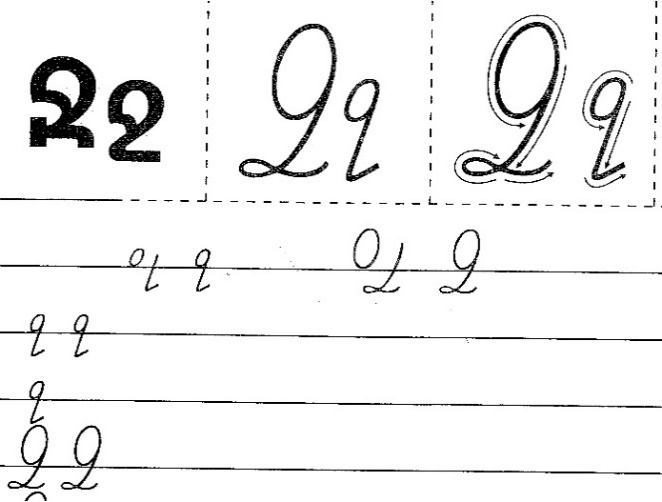 Օրինակ՝Ջուր,  Ջութակ, Փունջ, Ականջ, Ջահ, Աջ, Քաջ, Ջոկատ, Ջոկել, Ջանասեր, Ջերմ, Ջերմոց 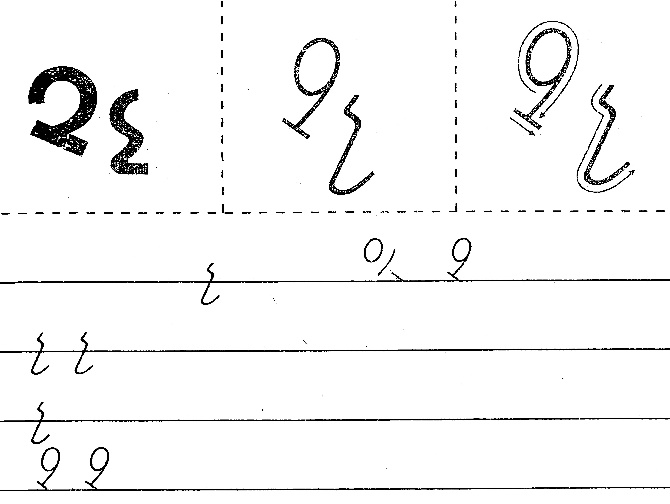 Օրինակ՝Չար, Չիր, Չոր, Ոչ, Պոչ, Չորս, Չափ, Չափել, Սուլիչ, Կանաչ, Կակաչ 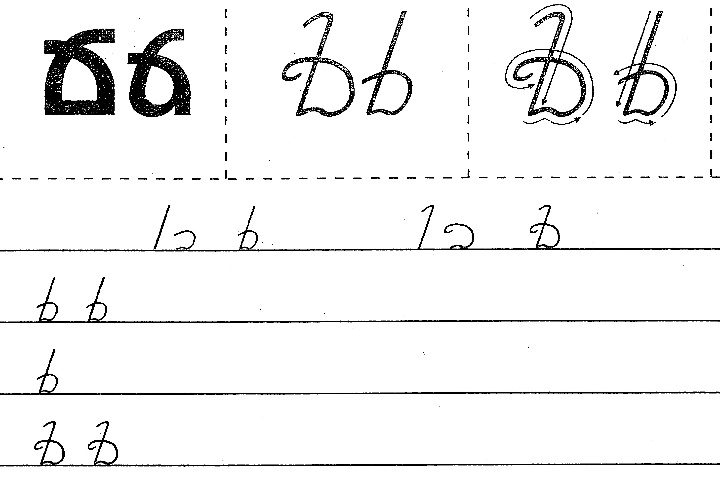 Օրինակ՝Ճայ, ճաշ, Ճաշարան, Ճոճ, Կոճ, Կոճակ, Կարճ, Ճանճ, Ճանաչել, Օճառ,  Ճուտ, Կավիճ, Լիճ, Մուրճ